1.1	Document Purpose(1)	These ERCOT Operating Guides supplement the Protocols.  The Operating Guides provide more detail and establish additional operating requirements for those organizations and Entities operating in, or potentially impacting the reliability of the ERCOT Transmission Grid in the ERCOT Region, as shown below in Figure 1, ERCOT Regional Map.  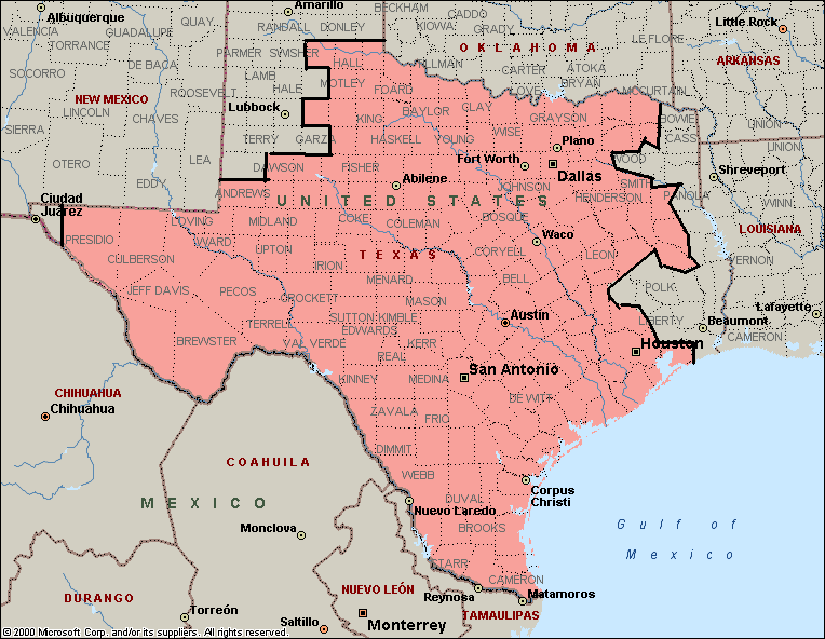 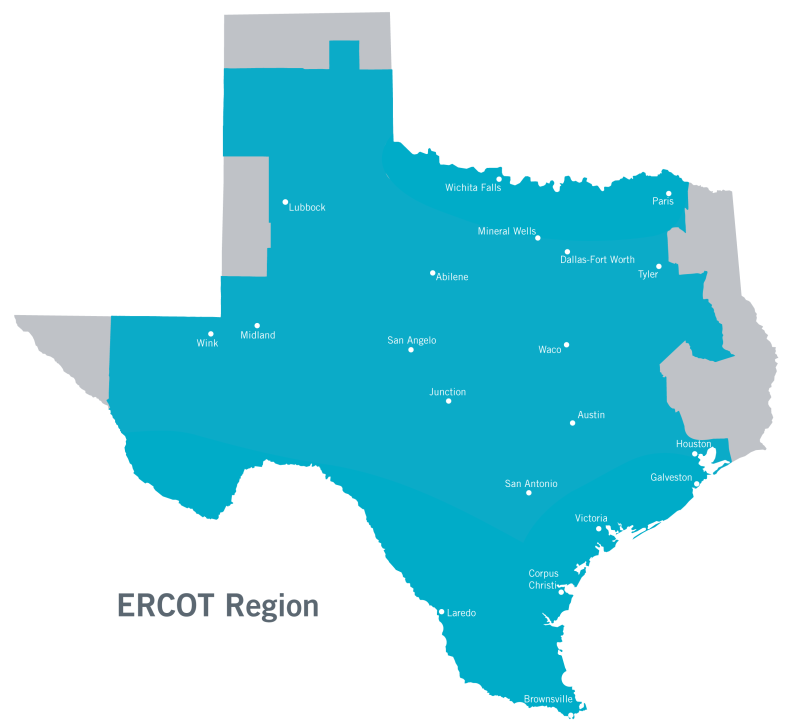 (2)	The title “Operating Guide” is not to be construed as presenting merely a recommendation.  Organizations and Entities are obligated to comply with the Operating Guides.  Specific practices described in the Operating Guides for the ERCOT Region are consistent with North American Electric Reliability Corporation (NERC) Reliability Standards and the Protocols.NOGRR Number231NOGRR TitleUpdate ERCOT Regional Map Date PostedDate PostedAugust 17, 2021August 17, 2021Requested Resolution Requested Resolution NormalNormalNodal Operating Guide Sections Requiring Revision Nodal Operating Guide Sections Requiring Revision 1.1, Document Purpose1.1, Document PurposeRelated Documents Requiring Revision/Related Revision RequestsRelated Documents Requiring Revision/Related Revision RequestsNoneNoneRevision DescriptionRevision DescriptionThis Nodal Operating Guide Revision Request (NOGRR) updates the ERCOT Regional Map in Section 1.1 to reflect the current boundaries of the ERCOT Region.This Nodal Operating Guide Revision Request (NOGRR) updates the ERCOT Regional Map in Section 1.1 to reflect the current boundaries of the ERCOT Region.Reason for RevisionReason for Revision  Addresses current operational issues.  Meets Strategic goals (tied to the ERCOT Strategic Plan or directed by the ERCOT Board).  Market efficiencies or enhancements  Administrative  Regulatory requirements  Other:  (explain)(please select all that apply)  Addresses current operational issues.  Meets Strategic goals (tied to the ERCOT Strategic Plan or directed by the ERCOT Board).  Market efficiencies or enhancements  Administrative  Regulatory requirements  Other:  (explain)(please select all that apply)Business CaseBusiness CaseThe Nodal Operating Guide should accurately reflect the boundaries of the ERCOT Region.The Nodal Operating Guide should accurately reflect the boundaries of the ERCOT Region.SponsorSponsorNameJimmy HartmannE-mail AddressJimmy.Hartmann@ercot.comCompanyERCOTPhone Number512-248-6986Cell Number512-694-4558Market SegmentNot ApplicableMarket Rules Staff ContactMarket Rules Staff ContactNamePhillip BracyE-Mail AddressPhillip.Bracy@ercot.comPhone Number512-248-6917Proposed Guide Language Revision